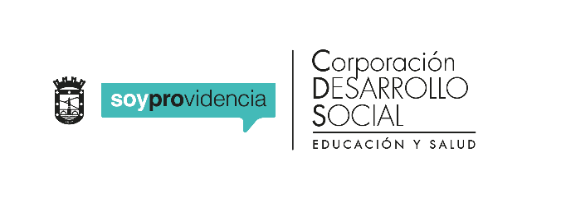 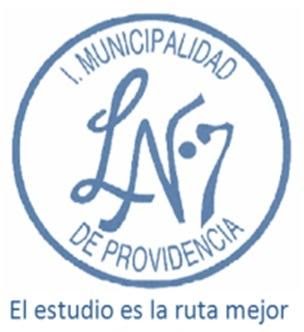 AUTORIZACIÓN IMAGEN FOTOGRÁFICA Y VIDEOS 2024Yo,……………………………………………………………………………………………… RUT…………………………………………………………………. Apoderado/a de ……………………………………………………………………………………………………, RUT…………………………………,Curso o Nivel………………………………………                                                                                         Marcar Xa la Dirección de Educación de la Corporación de Desarrollo Social de Providencia, a utilizar la imagen de mi hijo/a en material institucional de la Municipalidad de Providencia y de la Corporación de Desarrollo Social, ya sea publicación en la web institucional o en las Redes Sociales de la Municipalidad, durante el año 2024. ________________________FirmaSI AutorizoNO Autorizo